ПОЛОЖЕНИЕо присуждении XI Литературной премииимени Марины Цветаевой, посвященной 130-летию со дня рождения поэтаКазань – Елабуга, 2022 год1. Общие положения1.1. В 2022 году вручается очередная XI Литературная премия имени Марины Цветаевой, посвященной 130-летию со дня рождения поэта.1.2. Учредителем XI Литературной премии имени Марины Цветаевой (далее – Премия) является Министерство культуры Республики Татарстан (далее – Учредитель).1.3. Целью присуждения Премии является популяризация имени Марины Цветаевой и поощрение творчества литературоведов, биографов, переводчиков, работников музеев и театров, критиков, занимающихся изучением творческого наследия Марины Ивановны Цветаевой.1.4. Организация проведения конкурса и отбора заявок возлагается на Елабужский государственный историко-архитектурный и художественный музей-заповедник, который формирует Оргкомитет из числа сотрудников Елабужского государственного историко-архитектурного и художественного музея-заповедника, наделенных техническими функциями.1.5. Лауреатам вручается денежное вознаграждение в виде Премии, соответствующее удостоверение и памятная медаль (Приложение 3).1.6.  Размер Премии, выплачиваемой лауреату, составляет:       - для резидентов РФ: 114 943,00 рублей, в т.ч. НДФЛ 13% -14 943,00 руб.        (согласно ст. 224 НК);      - для нерезидентов РФ: 142 860,00 рублей, в т.ч. НДФЛ 30%        (согласно п. 3 ст. 224 НК).1.7.  Премиальный фонд формируется за счет Учредителя.2. Условия и порядок проведения конкурса2.1. Конкурс на соискание Литературной премии имени Марины Цветаевой является открытым.2.2. Соискатели предоставляют заявку-обоснование (Приложение 2) и дополнительные материалы в Оргкомитет по адресу: 423600, Республика Татарстан, г. Елабуга, ул. Гассара, д. 9, контактный телефон 8 (85557) 7-86-00, с обязательным дублированием на e-mail: elmuseum@mail.ru и bibserveka@mail.ru. Прием заявок завершается 31 июля 2022 года.2.3. В 2022 году объявлены следующие номинации Премии:2.3.1. «Популяризация творчества М.И. Цветаевой».На соискание принимаются заявки и ходатайства от музейных специалистов, журналистов, писателей, публицистов, внесших значительный вклад в дело популяризации творческого наследия семьи Цветаевых, выраженный в активной просветительской деятельности через художественное слово и публицистику2.3.2. «Исполнительское искусство».На соискание принимаются заявки и ходатайства как от музеев, театров, так и от частных лиц, внесших значительных вклад в популяризацию творческого наследия Марины Цветаевой, проявившийся в создании концертных программ, моноспектаклей в основе которых лежит творчество М.И. Цветаевой. 2.3.3 . «Поэтический сборник». На соискание принимаются заявки и книги стихов, изданные в 2020-2022 годах.2.4. Конкурсный отбор осуществляет Экспертная комиссия (Приложение 1).2.5. Экспертная комиссия конкурса на соискание Премии формируется из числа представителей научной и творческой интеллигенции, исследователей жизни и творчества Марины Цветаевой и лауреатов Премии прежних лет по согласованию с Учредителем.2.6. Экспертная комиссия осуществляет изучение заявок, предоставленных материалов, присланных работ, поэтических сборников по мере их поступления.2.7. Итоговое решение Экспертной комиссии оформляется протоколом.2.8. Представленные на соискание Премии материалы не рецензируются и не возвращаются.2.9. Объявление о результатах конкурса публикуется на официальном сайте Елабужского государственного музея-заповедника www.elabuga.com2.10. Главным условием вручения Премии является личное присутствие номинанта на церемонии торжественного награждения, о дате и времени которого он извещается заранее. В случаях, когда премия присуждается посмертно, обязательным условием является присутствие официального представителя победителя. 3. Внесение изменений3.1. Внесение изменений и дополнений в настоящее Положение может осуществляться организатором в лице Елабужского государственного музея-заповедника, в том числе по Учредителя Премии.4. Рассылка4.1. Настоящее положение размещается на официальном сайте Елабужского государственного музея-заповедника www.elabuga.comПриложение 1Список членов Экспертной комиссии по присуждению XI Литературной премии имени Марины Ивановны Цветаевой, посвященной 130-летию со дня рождения поэтаПриложение 2Заявка-обоснованиена соискание X Литературной премии имени Марины Цветаевой2022 г.в номинации___________________________________________*Пункты обязательные к заполнениюПриложение 3Удостоверение и медаль лауреата Литературной премииимени Марины Цветаевой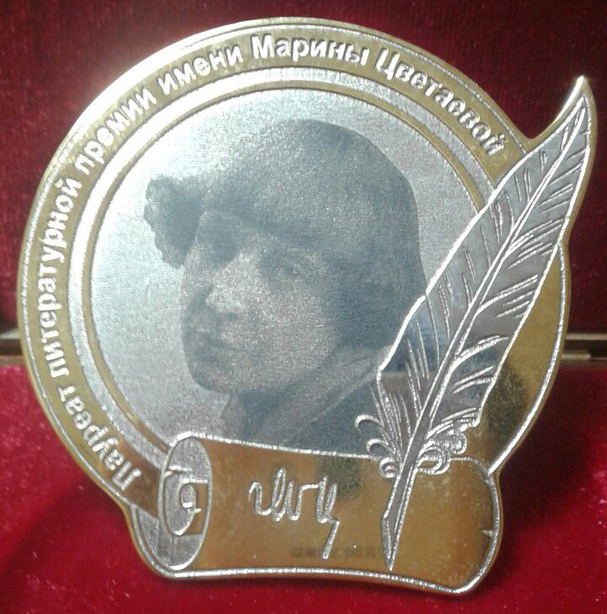 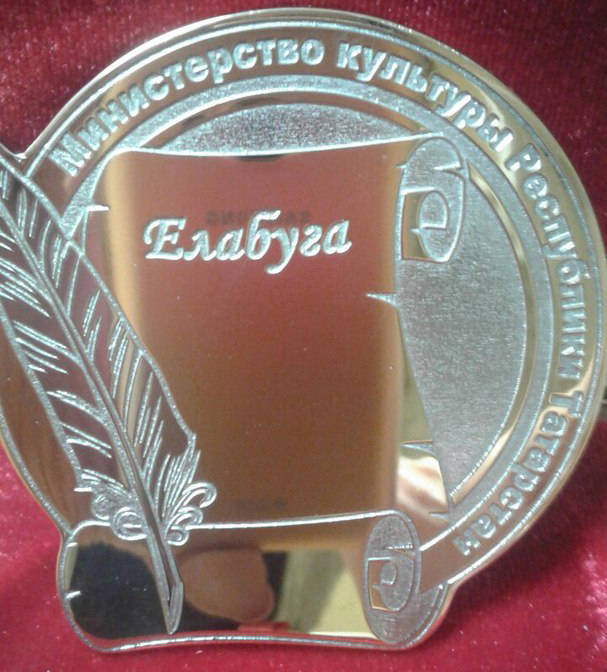 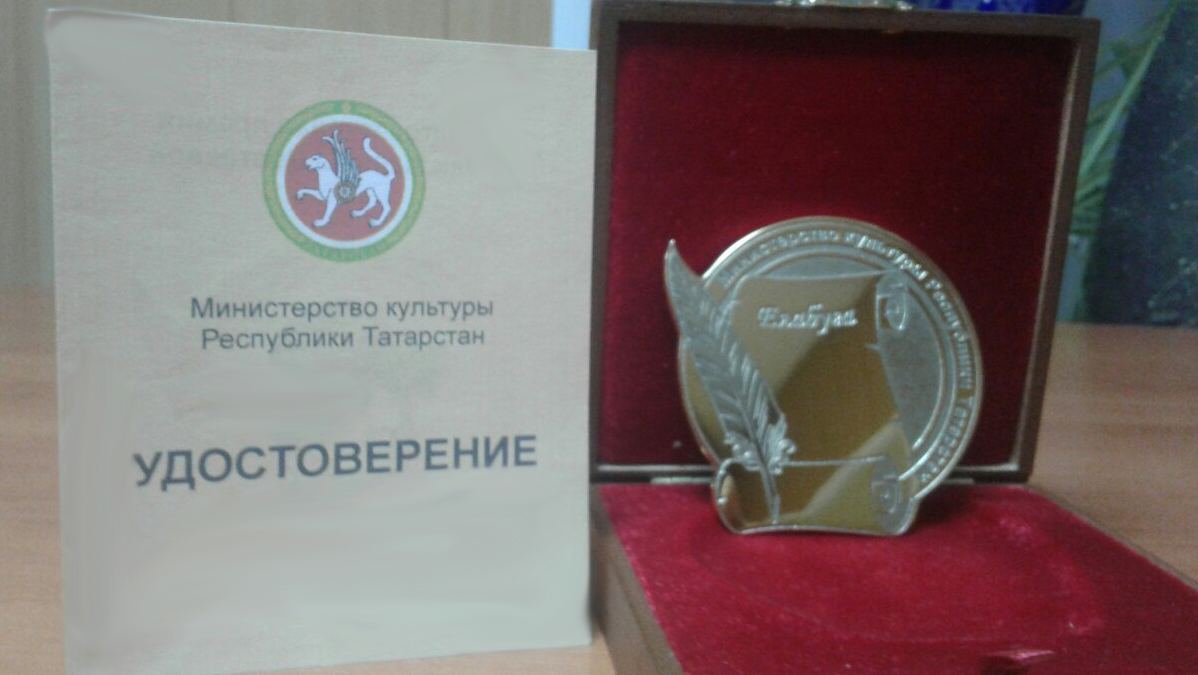     УТВЕРЖДАЮ Генеральный директор  ЕГИАиХМЗ     ________________Г.Р. Руденко «_____» ______________2022 г.мп№ФИОДолжность1.АюповаИрада ХафизяноваМинистр культуры Республики Татарстан, председатель Оргкомитета Литературной премии им. М.И. Цветаевой 2.Руденко Гульзада РакиповнаГенеральный директор ГБУК РТ «Елабужский государственный историко-архитектурного и художественный музей-заповедник», Заместитель председателя Оргкомитета Литературной премии им. М.И. Цветаевой, лауреат шестой Литературной премии им. М.И. Цветаевой3.Трухачева Ольга АндреевнаВнучатая племянница Марины Цветаевой, лауреат восьмой Литературной премии им. М.И. Цветаевой4.ДеготьковАлександр АнатольевичЗаместитель генерального директора ГБУК РТ «Елабужский государственный историко-архитектурного и художественный музей-заповедник» по научной работе, кандидат филологических наук5.Красовская Эсфирь СемёновнаЛауреат третьей Литературной премии имени Марины Ивановны Цветаевой6.Ансира Сельма Переводчик произведений Марины Цветаевой на испанский язык (Испания, г. Барселона), лауреат третьей Литературной премии им. М.И. Цветаевой7.АлешковНиколай ПетровичПоэт, главный редактор литературного журнала «Аргамак. Татарстан», председатель Татарстанского отделения СРП, лауреат седьмой Литературной премии им. М.И Цветаевой.8.Разживин Анатолий ИльичКандидат филологических наук, эксперт с правом решающего голоса в номинации «Поэтический сборник»5.Быков АнтонВалерьевичДоцент кафедры русского языка и литературы Елабужского института Казанского (Приволжского) федерального университета, кандидат филологических наук, эксперт в номинации «Поэтический сборник»9.Шастина Елена МихайловнаДоктор филологических наук, профессор,                                       Елабужского института Казанского (Приволжского) федерального университета, эксперт в номинации «Поэтический сборник» 10.Иванов Андрей НиколаевичОтветственный секретарь Экспертной комиссии: заведующий Библиотекой Серебряного века ГБУК РТ «Елабужский государственный историко-архитектурного и художественный музей-заповедник»Фамилия*Имя*Отчество*Название и выходные данные книги,Присылаемой на соискание.*Почтовый адрес*Электронный адрес*Контактный телефон*Место работы*Должность*Паспортные данные (серия, номер, кем выдан, дата выдачи)*ИНН*Страховое свидетельство*Обоснование значимости вклада в популяризацию жизни и творчестваМ.И. Цветаевой*Дополнительные сведения о себе (если есть)